Автономная некоммерческая организация
Средняя общеобразовательная школа «Феникс»
с группами дошкольного образования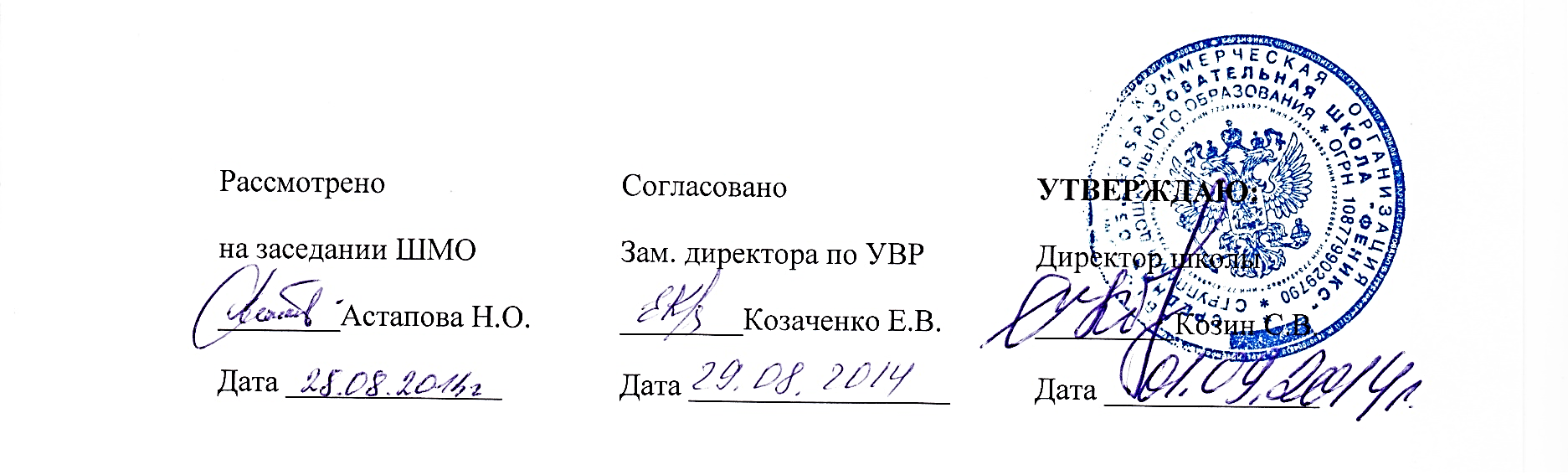 Рабочая учебная программаМузыка1-4 классы2014 – 2015 учебный годСоставлена на основепрограммы: «Музыкальное искусство - концепция «Начальная школа 21 века», под редакцией Н.Ф. ВиноградовойУчитель:  Брагина Е.В.Москва2014Учебно – методический комплект «Начальная школа XXI века». 1-4 классы.2013 – 2014 учебный год Пояснительная запискаСтатус документа  Рабочая программа по музыке (1-4 классы) построена и реализуется на основе следующих документов:Закон Министерства образования и науки Российской Федерации «Об Образовании»Федеральный государственный образовательный стандарт начального общего образования (1-4 классы) (Утвержден приказом Минобрнауки России от 6 октября 2009 г. № 373; в ред. приказов от 26 ноября 2010 г. № 1241, от 22 сентября 2011 г. № 2357)Авторская программа «Музыкальное искусство - концепция «Начальная школа 21 века», под редакцией Н.Ф. Виноградовой (авторы Усачёва В.О., Школяр Л.В., Школяр В.А.)Примерная программа начального общего образования по музыке, созданная на основе федерального компонента государственного стандарта начального общего образования начальной школы.Федеральный перечень учебников, рекомендованных (допущенных) к использованию в образовательном процессе в образовательных учреждениях, реализующих программы начального общего образования в 2013-2014 учебном году.Требования к оснащению образовательного процесса в соответствии с ФГОСОбразовательная программа ГБОУ школы № 593Базисный учебный план общеобразовательных учреждений Российской Федерации, утверждённый приказом Минобразования РФУчебный план ГБОУ школы № 593 на 2013-2014 учебный год. Целью уроков музыки в начальной школе является воспитание у учащихся музыкальной культуры как части их общей духовной культуры, где содержание музыкального искусства разворачивается перед детьми во всём богатстве его форм и жанров художественных стилей и направлений. Основные задачи уроков музыки: Развитие способности к эмоционально-ценностному восприятию и пониманию музыкальных произведений; образного мышления и творческой индивидуальности;Овладение навыками умениями, навыками, способами музыкально-творческой деятельности (хоровое пение и игра на детских музыкальных инструментах, музыкально-пластическая и вокальная импровизация);Развитие активного, прочувствованного и осознанного восприятия школьниками лучших образцов мировой музыкальной культуры, образного и ассоциативного мышления, фантазии, музыкальной памятиВоспитание художественного вкуса, нравственно-эстетических чувств: любви к родной природе, к своему народу, Родине, уважение к ее традициям и героическому прошлому, к ее многонациональному искусству, профессиональному и народному музыкальному творчеству Воспитание слушательской и исполнительской культуры, способности воспринимать образное содержание музыки и воплощать его в разных видах музыкально-творческой деятельности;Освоение знаний о музыке как виде искусства, о выразительных средствах, особенностях музыкального языка и образности, о фольклоре и лучших произведениях классического наследия и современного творчества отечественных и зарубежных композиторов, о роли и значении музыки в синтетических видах творчества;Формирование устойчивого интереса к музыке и различным формам ее бытования.Общая характеристика предмета Первая ступень музыкального образования закладывает основы музыкальной культуры учащихся. Учебный предмет «Музыка» призван способствовать развитию музыкальности ребенка, его творческих способностей; эмоциональной, образной сферы учащегося, чувства сопричастности к миру музыки. Ознакомление в исполнительской и слушательской деятельности с образцами народного творчества, произведениями русской и зарубежной музыкальной классики, современного искусства и целенаправленное педагогическое руководство различными видами музыкальной деятельности помогает учащимся войти в мир музыки, приобщаться к духовным ценностям музыкальной культуры. Разнообразные виды исполнительской музыкальной деятельности (хоровое, ансамблевое и сольное пение, коллективное инструментальное музицирование, музыкально-пластическая деятельность), опыты импровизации и сочинения музыки содействуют раскрытию музыкально-творческих способностей учащегося, дают ему возможность почувствовать себя способным выступить в роли музыканта. Предмет «Музыка» направлен на приобретение опыта эмоционально-ценностного отношения младших школьников к произведениям искусства, опыта их музыкально-творческой деятельности, на усвоение первоначальных музыкальных знаний, формирование умений и навыков в процессе занятий музыкой. Особое значение в начальной школе приобретает развитие эмоционального отклика на музыку, ее образного восприятия в процессе разнообразных видов активной музыкальной деятельности, прежде всего исполнительской. Занятия музыкой способствуют воспитанию и формированию у учащихся эмоциональной отзывчивости, способности сопереживать другому человеку, творческого самовыражения, художественного творческого мышления, воображения, интуиции, трудолюбия, чувства коллективизма. Формирование целостной системы представлений об искусстве и жизни, а также певческих, инструментальных и дирижерско-исполнительских умений и навыков является важнейшим средством музыкально-воспитательного процесса, способствующим развитию художественного мышления и нравственно-эстетического сознания личности. Поэтому формирующиеся знания, умения и навыки не должны занимать место основной цели в программе по музыке и быть преимущественным объектом оценки, критерием учебно-воспитательного процесса. Главным результатом уроков музыки является переход к новому внутреннему состоянию ребенка, которое называется одухотворенностью, и воспитание ценностных отношений к музыке и жизни. Важнейшей особенностью данной программы является её тематическое построение. Для каждой четверти учебного года определяется своя тема. Постепенно и последовательно усложняясь, и углубляясь, она раскрывается от урока к уроку. Между четырьмя четвертями и между всеми годами обучения также осуществляется внутренняя преемственность. Тематическое построение программы создаёт условия для достижения цельности урока, единства всех его элементов, а также дает возможность достаточно свободно заменять одно произведение другим с аналогичными художественно-педагогическими задачами.Содержание учебного материалаСодержание программы предмета «Музыка» реализует Федеральный государственный образовательный стандарт начального общего образования и опирается на развивающее музыкальное образование и деятельностное освоение искусства. Поэтому программа и программно-методическое сопровождение предмета (учебник, блокнот для музыкальных записей, нотная хрестоматия и аудиозаписи) отвечают требованиям, заложенным в Стандарте начального общего образования:общим целям образования - ориентации на развитие личности обучающегося на основе усвоения универсальных учебных действий, познания и освоения мира, признание решающей роли содержания образования, способов организации образовательной деятельности и взаимодействия участников образовательного процесса;задачам образования - развитию способностей к художественно- образному, эмоционально-ценностному восприятию музыки как вида искусства, выражению в творческой деятельности своего отношения к окружающему миру, опоре на предметные, метапредметные и личностные результаты обучения. В федеральном базисном учебном плане в 1 классе на предмет «Музыка» отводится 1 час в неделю (общий объем 33 часа). Во 2-4 классах – 1 час в неделю (34 часа в год). Разнообразие видов музыкальной деятельности (восприятие, исполнительство, творчество, музыкально-образовательная деятельность) требует определённого учебно-методического обеспечения:Нотный материал – песенный, иллюстративный, лучшие образцы отечественной и мировой музыкальной культурыАудиозапись - предназначена не только для восприятия музыки, но и для разных видов исполнительства и творчества – музыкально - ритмических движений, игры на детских музыкальных инструментах.Наглядный, иллюстративный материал – как средство повышения эмоциональной отзывчивости на музыку.Детские музыкальные инструменты – средство для проявления творческого самовыражении ребёнка при постижении им музыкального произведения, его музыкального языка.Энциклопедия классической музыки. (Композиторы и их произведения, исполнители, инструменты, жанры и стили музыки, экскурсии, анимация, хронология, словарь терминов и викторина). Интернет-ресурсы.1 классСтруктурное отличие программы для 1-го класса связано с особенностью этого возрастного периода, который одновременно является и пропедевтическим этапом, и начальным этапом систематического формирования музыкальной культуры детей в общеобразовательной школе. Главная тема 1-го класса и первого года обучения музыке в школе - «Как можно услышать музыку». Она рассматривается под различным углом зрения во 2 и 4 четвертях, перекликаясь с темами «Звучащий образ Родины», «Что может музыка». В ней «высвечивается» тот или иной аспект этого основополагающего умения, необходимого для постижения музыки. Она позволяет дать учащимся представление о музыке, её образной природе, о способах воплощения в музыке чувств, характера человека, его отношения к природе, к жизни. Родные корни, родная речь, родной музыкальный язык – это та основа, на которой воспитывается любовь к русской культуре и культуре народа Коми. Обеспечивается не только информационная сторона получаемого знания, но прежде всего предусматривается воссоздание детьми какой- либо из сторон музыкально-творческой деятельности, уходящей корнями в народное творчество, например, они:музыкально интонируют (сочиняют) в традиционной народной манере загадки, пословицы, заклички, скороговорки;учатся за графическим изображением знаков – букв и нот – видеть и слышать смысл предметов, явлений, человеческих чувств, событий, пробуют сами создавать графические музыкально - смысловые соответствия.Таким образом, учащиеся получают представления об истоках человеческого творчества и умении в живом звучании и нотных обозначениях выражать свои музыкальные мысли.Одна из центральных позиций, развивающих важнейший принцип Д.Б. Кабалевского о доступности учащимся младшего школьного возраста высочайших образцов серьёзной музыки и о необходимости воспитания на этих образцах духовного мира школьников, связана с обращением к музыкальной классике. В качестве такого фундамента привития вкуса и интереса к музыкальному искусству выступает музыка И.С. Баха, В.А. Моцарта, Э. Грига, Ф. Шопена, П.И. Чайковского, М.П. Мусоргского, М.И. Глинки, С.В. Рахманинова, А.И. Хачатуряна, Д.Б. Кабалевского и других композиторов, оставивших заметный след в мировой музыкальной культуре.Явления искусства входят в детское сознание не как что-то обыденно расхожее, аналитико-конструктивное, которое заучивается, чтобы знать. Главное здесь то, что в роли «питательной среды», готовящей, формирующей восприятие детьми этих явлений, выступают великие творцы, для которых смыслом жизни становится прожить жизнь в искусстве. В этом плане концептуальное значение приобретает понятие «мелодия», определяя смысловой ряд: сочинить мелодию, прожить мелодию, прожить мелодией, жизнь в мелодии, мелодия в жизни.Освоение классической и народной музыки возможно только на основе опыта творческой деятельности учащихся – хорового пения, слушания музыки, игры на детских музыкальных инструментах.Опора на принцип «образно-игрового вхождения в музыку» позволяет создавать ситуации, требующие от детей перевоплощения, работы фантазии, воображения. Поэтому в программе большое место отводится музыкальным играм, инсценировкам, драматизациям, основанным на импровизации: сюжет (сказка, история, былина) складывается, сказывается в единстве музыки и текста, с использованием музыкальных инструментов.Игра как деятельность на уроке наполнена и тем смыслом, который искони имела в народном искусстве: исполнить песню – значит сыграть её. Образная природа музыкального искусства. Способность музыки в образной форме передать настроения, чувства, характер человека, его отношение к природе, к жизни. Музыка как средство общения между людьми. Основные отличия народной и профессиональной музыки как музыки безымянного автора, хранящейся в коллективной памяти народа, и музыки, созданной композиторами. Музыкальный фольклор как особая форма самовыражения. Связь народного пения с родной речью (навык пения способом «пения на распев»). Варьирование напевов как характерная особенность народной музыки. Связь народного напева с пластикой движений, мимикой, танцами, игрой на простых («деревенских») музыкальных инструментах. Музыка в народных обрядах и обычаях. Народные музыкальные игры. Детский фольклор: музыкальные приговорки, считалки, припевки, сказки. Музыкальный фольклор народов России и мира, народные музыкальные традиции родного края. Композитор как создатель музыки. Роль исполнителя в донесении музыкального произведения до слушателя. Музыкальное исполнение как способ творческого самовыражения в искусстве. По предмету «Музыка» в 1 классе контрольные и практические работы не предусмотрены. Проверка и контроль знаний проводится в виде уроков - концертов, уроков-утренников.2 классВо 2 классе раскрывается содержание музыкального искусства через темы:  «Три кита» в музыке – песня, танец, марш»  композитор, исполнитель, слушатель. Песня, танец, марш как три коренные основы всей музыки - ведущая проблема года, пронизывающая музыкальные занятия в начальной школе. Рассмотрение жизненных связей песен, танцев и маршей и их взаимопроникновение. Древняя легенда про «трёх китов», на которых будто бы держится Земля. Мелодия, напев - важнейшая часть разных музыкальных жанров, «душа музыки». «О чём говорит музыка»  музыка выражает чувства человека (радость, гнев, печаль, тревога и др.), различные черты характера (силу и мужество, нежность и мягкость, серьёзность и шутливость), создаёт музыкальные портреты людей, сказочных персонажей и др. Музыка изображает различные состояния и картины природы (звуки и шумы, пение птиц, журчание ручья, грозу и бурю, колокольный звон и др.), движение (поступь, шаг человека, движение поезда, конницы и др.). Взаимосвязь выразительности и изобразительности. Сходство и различие между музыкой и живописью. «Куда ведут нас «три кита»  путь введения в оперу, балет, симфонию, концерт. Музыкальные образы в произведениях крупных форм. Общее и различное в характере песен, танцев, маршей из опер, балетов, симфоний, концертов. Осознание выразительных средств музыки в том или ином художественном образе. «Что такое музыкальная речь»  постижение своеобразия каждого музыкального произведения через особенности мелодики, темпа, динамики, фактуры, лада, ритма, регистра, тембра и т.д. и опыт собственной исполнительской деятельности. Знакомство с простейшими музыкальными формами (одночастная, двухчастная, трёхчастная) на основе закономерностей детского восприятия. Выразительные возможности русских народных инструментов, инструментов симфонического оркестра в создании музыкальных образов.3 класс Учебный материал 3-го класса играет кульминационную роль, поскольку вводит учащихся в искусство через закономерности музыки. Они получают представление об интонации как носителе смысла музыки, о развитии музыки, о формах её построения и ведущих музыкальных жанрах - от песни, танца, марша до оперы, балета, симфонии, концерта. Интонация, развитие музыки, построение (формы) музыки - триада, обозначающая ведущую проблему года.Песенность, танцевальность, маршевость. Жанровые истоки сочинений композиторов-классиков, народной, духовной музыки, произведений современности. Усвоение темы на знакомой учащимся музыке.Сходство и различие музыкальной и разговорной речи. Выразительные и изобразительные интонации Музыкальная интонация - «сплав» средств музыкальной выразительности. «Зерно-интонация».Импровизации с использованием «зерна-интонации» (вокальные, инструментальные, ритмические, пластические). Интонационная осмысленность исполнения с опорой на понимание того, что такое интонация и как из неё вырастает мелодия.Композиторы выражают в своих произведениях развитие чувств человека, переход от одного чувства, настроения к другому. Музыка - искусство, которое не существует вне времени и раскрывается перед слушателем постепенно, в процессе развития. Приёмы исполнительского и композиторского развития в музыке.Повтор, контраст, вариационность - основные принципы развития в народной музыке и в произведениях, сочинённых композиторами. «Зерно-интонация», тема и её развитие в музыкальном произведении.Средства музыкальной выразительности: мелодия, темп, динамика, ритм, тембр, регистры, лад (мажор, минор) и т.д., их роль в развитии образного содержания музыки.4 классУчебный материал 4-го класса даёт школьникам представление о композиторской и народной музыке, о музыке народов России, ближнего и дальнего зарубежья. Выявляют национальные особенности, характерные черты музыки того или иного народа (через тождество и контраст, сравнение, сопоставление уклада жизни, природы и пр.). Триединство «композитор – исполнитель – слушатель» - сквозная линия содержания программы 4-го класса. Обобщение первоначальных представлений и знаний о творчестве композиторов-классиков, о народной музыке разных стран, об исполнителях. Включение в занятия образцов музыкального фольклора (аутентичного, подлинного н стилизованного), духовной музыки, произведений «золотого фонда» русской классики, которые осваиваются в различных формах и видах музыкально-исполнительской и творческой (сочинение, импровизации) деятельности школьников.Богатство содержания русских народных песен, их жанровое многообразие (лирические, протяжные, былины, хороводные, обрядовые, солдатские, частушки и др.), особенности музыкального языка. Детский музыкальный фольклор. Значение музыки в народных праздниках на Руси.«Академическая» и «народная» манеры исполнения. Певцы, ансамбли, хоры. Известные исполнители – певцы, инструменталисты, дирижёры, хоры, оркестры. Русские народные музыкальные инструменты (гусли, балалайка, рожок, гармонь и др.). Оркестр русских народных инструментов.Интонационное родство музыки русских композиторов с народным музыкальным фольклором: общность тем, сюжетов, образов, приёмов развития.Результаты освоения программы «Музыка» в I-IV классах.В соответствии со стандартами второго поколения оцениванию подлежит опыт эмоционально -ценностного отношения школьников к искусству; знания музыки и знания о музыке; опыт музыкально-творческой деятельности, проявляющийся в процессе слушания музыки, пения, игры на элементарных детских музыкальных инструментах и др.; знания и способы деятельности выпускников начальной школы. Важным показателем успешности достижения результатов является участие выпускников в различных формах культурно - досуговой деятельности класса, школы.Предметными результатами изучения музыки являются: устойчивый интерес к музыке и различным видам (или какому-либо виду) музыкально-творческой деятельности; общее понятие о значении музыки в жизни человека, знание основных закономерностей музыкального искусства на примере пройденных музыкальных произведений, общее представление о музыкальной картине мира; элементарные умения и навыки в различных видах учебно-творческой деятельности.Метапредметными результатами изучения музыки являются: ориентация в культурном многообразии окружающей действительности, участие в музыкальной жизни класса, школы, города и др.; продуктивное сотрудничество (общение, взаимодействие) ш сверстниками при решении различных музыкально-творческих задач; наблюдение за разнообразными явлениями жизни и искусства в учебной и внеурочной деятельности.Личностными результатами изучения музыки являются: развитое музыкально-эстетическое чувство, проявляющееся в эмоционально-ценностном отношении к искусству; реализация творческого потенциала в процессе коллективного (или индивидуального) музицирования при воплощении музыкальных образов; позитивная самооценка своих музыкально-творческих возможностей.Выпускники начальной школы научатся: проявлять устойчивый интерес к музыке и музыкальным занятиям; выражать свое отношение к музыке в слове (эмоциональный словарь), пластике, жесте, мимике; выразительно исполнять песни, владея певческими умениями и навыкам (координация слуха и голоса, выработка унисона, кантилены, спокойного дыхания, дикции, артикуляции); петь а капелла (соло, в хоре, ансамбле и др.); общаться и взаимодействовать в процессе ансамблевого, коллективного (хорового и инструментального) воплощения различных художественных образов; разыгрывать народные песни, участвовать в коллективных играх-драматизациях; знать песенный репертуар класса, участвовать в концертном исполнении; эмоционально откликаться на музыку разного характера с помощью простейших движений, пластического интонирования; создавать пластические этюды; владеть навыками «свободного дирижирования»; участвовать в драматизации пьес программного характера, в сценическом воплощении отдельных фрагментов музыкальных спектаклей; владеть навыками элементарного музицирования на детских инструментах; понимать элементы музыкальной грамоты как средства осознания музыкальной речи; эмоционально и осознанно относиться к музыке различных направлений: фольклору, музыке религиозной традиции, классической и современной; понимать содержание, интонационно-образный смысл простейших произведений (песня, танец, марш) и произведений более сложных жанров (опера, балет, концерт, симфония); высказывать личные впечатления от общения с музыкой разных жанров, стилей, национальных и композиторских школ; иметь представление об интонационной природе музыки, приемах ее развития и формах (на основе повтора, контраста, вариативности); анализировать содержание, форму, музыкальный язык произведений разных жанров; импровизировать (речевые, вокальные, ритмические, инструментальные, пластические, художественные импровизации); использовать средства музыкальной выразительности в разных видах и формах детского музицирования; знать ведущих музыкантов-исполнителей и исполнительские коллективы; иметь представление о музыке разных народов, стилей, композиторов; сопоставлять особенности их языка, узнавать творческий почерк русских и зарубежных композиторов; узнавать музыку различных жанров (простых и сложных) и ее авторов; выявлять характерные особенности русской музыки (народной и профессиональной) в сопоставлении с музыкой других народов и стран; понимать значение триединства музыкальной деятельности композитора, исполнителя, слушателя; понимать особенности взаимодействия музыки с другими видами искусства (литература, изобразительное искусство, кино, театр); личностно оценивать музыку, звучащую на уроке и вне школы, аргументируя свое отношение к тем или иным музыкальным сочинениям; испытывать потребность в общении с музыкой, искусством вне школы, в семье; самостоятельно работать в творческих тетрадях, дневниках музыкальных впечатлений; приобретать навыки художественного, музыкально-эстетического самообразования: формироватьличные фонотеку, библиотеку, видеотеку. Основные требования к уровню подготовки учащихся 1 класса К концу обучения в 1 классе учащиеся должны:Проявлять готовность увлечённо и живо «впитывать» музыкальные впечатления, воспринимать музыкальные произведения;проявлять способность к размышлению об истоках происхождения музыки;знать о способности способах воспроизводить музыкой явления окружающего мира и внутреннего мира человека;Решать практические и учебные задачи:выявлять жанровое начало как способ передачи состояний человека, природы, живого и неживого в окружающем мире;ориентироваться в многообразии музыкальных жанров;различать характер музыки, её динамические, регистровые, тембровые, метро - ритмические, интонационные особенности;применять элементы музыкальной речи в различных видах творческой деятельностиФормирование УУД Образовательные технологи, используемые при изучении курса «Музыка» в начальной школе. В Концепции модернизации образования «… модернизация предполагает ориентацию образования не только на усвоение обучающимися определённой суммы знаний, но и на развитие его личности, его познавательных и созидательных способностей. Общеобразовательная школа должна формировать целостную систему универсальных знаний, умений, навыков, а также опыт самостоятельной деятельности и личной ответственности обучающихся, то есть ключевые компетенции, определяющие современное качество содержания образования».От современного учителя, требуется не только дать детям образование в виде системы знаний-умений-навыков, но я должна всемерно развивать познавательные и творческие возможности учеников, воспитывать личность.В поисках решения проблемы на уроках в начальной школе учитель может использовать в своей педагогической деятельности личностно- ориентированный подход в обучении, который реализуется через внедрение здоровьесберегающего подхода, компетентностно-ориентированного обучения, информационно-коммуникативных, игровых технологий, педагогику сотрудничества, развивающего обучения.Сочетание элементов современных образовательных технологий в структуре урока музыки. Литература и средства обученияУчебно-методический комплект «Музыка 1- 4 классы» авторов: В.О.Усачёва, Л.В.Школяр, В.А.Школяр. –М.:Вентана-Граф, 2013.-64с.-(Начальная школа XXI века).Примерные программы по учебным предметам. Начальная школа. В 2 частях. Ч.2 - 2-е изд.М.: Просвещение, 2011 гПланируемые результаты начального общего образования/под ред. Г.С.Ковалевой, О.Б.Логиновой. - 2-е изд.- М.: Просвещение, 2010г. «Методика работы с учебниками «Музыка 1 -4 классы», методическое пособие для учителя М., Просвещение, 2012г.Календарно-тематическое планирование1 классКалендарно-тематическое планирование 2 классКалендарно-тематическое планирование 3 классКалендарно-тематическое планирование 4 класс№ п/пНаименование дисциплин, входящих в заявленную образовательную программуУровень изученияВид учебной программыИспользуемые учебники Учебно-методические пособия1234561Музыка 1 класс базовыйгосударственнаяМузыка. 1 класс. Учебник.  Усачева В.О., Школяр Л.В.М.: Вентана-Граф, 2013.1. Кузьмина,О.В. Музыкальное искусство.1класс: блокнот/ О.В. Кузьмина, Усачёва В.О., Л.В. Школяр.- М.: Вентана-Граф, 2013.2. Усачёва В.О. Музыкальное искусство.1класс: методическое пособие/ Усачёва В.О, Л.В. Школяр, Школяр В.А. .- М.: Вентана-Граф, 2013.3. Усачёва В.О. Музыкальное искусство.1класс: методическое пособие/ Усачёва В.О, Л.В. Школяр, Школяр В.А. .- М.: Вентана-Граф, 2013.2Музыка 2 классбазовыйгосударственнаяМузыка. 2 класс. Учебник. Усачева В.О., Школяр Л.В.М.: Вентана-Граф, 2013.1. Кузьмина,О.В. Музыкальное искусство.2класс: блокнот/ О.В. Кузьмина, Усачёва В.О.,Л.В. Школяр.- М.: Вентана-Граф, 2013.2.Усачёва В.О. Музыкальное искусство.2класс: методическое пособие/ Усачёва В.О,Л.В. Школяр, Школяр В.А. .- М.: Вентана-Граф, 2013.3.Усачёва В.О. Музыкальное искусство.2класс: методическое пособие/ Усачёва, В.О, Л.В. Школяр, Школяр В.А. .- М.: Вентана-Граф, 2013.3Музыка 3 классбазовыйгосударственнаяМузыка. 3 класс. Учебник. Усачева В.О., Школяр Л.В.М.: Вентана-Граф, 2013.1.узьмина,О.В. Музыкальное искусство. 3класс: блокнот/ О.В. Кузьмина, Усачёва В.О., Л.В.Школяр.- М.: Вентана-Граф, 2013.2.Усачёва В.О. Музыкальное искусство.3класс: методическое пособие/ Усачёва В.О,Л.В. Школяр, Школяр В.А. .- М.: Вентана-Граф, 2013.3.Усачёва В.О. Музыкальное искусство.3класс: методическое пособие/ Усачёва, В.О, Л.В. Школяр, Школяр В.А. .- М.: Вентана-Граф, 2013.4Музыка 4 классбазовыйгосударственнаяМузыка. 4 класс. Учебник.  Усачева В.О., Школяр Л.В.М.: Вентана-Граф, 2013.1.Кузьмина,О.В. Музыкальное искусство.4класс: блокнот/ О.В. Кузьмина, Усачёва В.О., Л.В. Школяр.-М.: Вентана-Граф, 2013.2.Усачёва В.О. Музыкальное искусство. 4 класс: методическое пособие/ Усачёва В.О, Л.В. Школяр, Школяр В.А. .- М.: Вентана-Граф, 20133.Усачёва В.О. Музыкальное искусство. 4класс: методическое пособие/ Усачёва, В.О, Л.В. Школяр, Школяр В.А. .- М.: Вентана-Граф, 2013.РезультатХарактеристика Личностные -внутренняя позиция школьника на уровне положительного отношения к школе, ориентации на содержательные моменты школьной действительности и принятия образца «хорошего ученика»; широкая мотивационная основа учебной деятельности, включающая социальные, учебно-познавательные и внешние мотивы;-учебно-познавательный интерес к новому учебному материалу; ориентация на понимание причин успеха в учебной деятельности, в том числе на самоанализ и самоконтроль результата, на анализ соответствия результатов требованиям конкретной задачи, на понимание предложений и оценок учителей, товарищей, родителей и других людей; способность к самооценке на основе критериев успешности учебной деятельности; основы гражданской идентичности, своей этнической принадлежности в форме осознания «Я» как члена семьи, представителя народа, гражданина России, чувства сопричастности и гордости за свою Родину, народ и историю, осознание ответственности человека за общее благополучие; -ориентация в нравственном содержании и смысле как собственных поступков, так и поступков окружающих людей; знание основных моральных норм и ориентация на их выполнение и развитие этических чувств; эмпатия как понимание чувств других людей и сопереживание им; установка на здоровый образ жизни; основы экологической культуры: принятие ценности природного мира, готовность следовать в своей деятельности нормам природоохранного, нерасточительного, здоровьесберегающего поведения; чувство прекрасного и эстетические чувства на основе знакомства с мировой и отечественной художественной культурой.Регулятивныецелеполагание как постановка учебной задачи на основе соотнесения того, что уже известно и усвоено учащимся, и того, что еще неизвестно;планирование — определение последовательности промежуточных целей с учетом конечного результата; составление плана и последовательности действий;прогнозирование — предвосхищение результата и уровня усвоения знаний, его временных характеристик;контроль в форме сличения способа действия и его результата с заданным эталоном с целью обнаружения отклонений и отличий от эталона;коррекция — внесение необходимых дополнений и корректив в план и способ действия в случае расхождения эталона, реального действия и его результата;оценка — выделение и осознание учащимся того, что уже усвоено и что еще нужно усвоить, осознание качества и уровня усвоения;саморегуляция как способность к мобилизации сил и энергии, к волевому усилию (к выбору в ситуации мотивационного конфликта) и к преодолению препятствий.Познавательные-осуществлять поиск необходимой информации дня выполнения учебных заданий с использованием учебной литературы, энциклопедий, справочников (включая электронные, цифровые), в открытом информационном пространстве, в том числе контролируемом пространстве Интернета;-осуществлять запись (фиксацию) выборочной информации об окружающем мире и о себе самом, в том числе с помощью инструментов ИКТ; использовать знаково-символические средства, в том числе модели и схемы для решения задач. (С точки зрения предмета «Музыка» самым близким является понятие моделирование. Мелодия – это мысль, выраженная в знаково-символическом виде, т.е. с помощью звуков. Именно, в интонационном зерне кроется основная идея всего музыкального произведения. Соответственно, слушая музыкальное произведение на уроке, необходимо, прежде всего, обращать внимание на интонационный анализ. Музыкальная интонация – способ самовыражения человека, способ передачи информации эстетического, этического и нравственно-морального содержания, способ общения между людьми. Интонация – это зерно смысла, заложенного композитором. В интонации заложена оценка человеком окружающего мира и самого себя и способ передачи этой оценки другим людям. На основе этой мысли возникает музыкальный образ. Особая ценность музыкального образа в том, что он возникает в воображении, поэтому у каждого человека получает свое особое воплощение):-строить сообщения в устной и письменной форме;научиться основам смыслового восприятия художественных и познавательных музыкальных произведений, выделять существенную информацию из муз. произведений разных жанров -осуществлять анализ музыки с выделением существенных и несущественных признаков; -осуществлять синтез как составление целого из частей;-проводить сравнение, сериацию и классификацию по заданным критериям;-устанавливать причинно-следственные связи в изучаемом круге явлений;-строить рассуждения в форме связи простых суждений об объекте, его строении, свойствах и связях;-обобщать, т.е. осуществлять генерализацию и выведение общности для целого ряда или класса единичных объектов на основе выделения сущностной связи; -осуществлять подведение под понятие на основе распознавания средств музыкальной выразительности, выделения существенных признаков и их синтеза; -устанавливать аналогии. коммуникативные-использование речи для регуляции своего действия; активное слушание музыкальных произведений, анализ и обсуждение услышанного; способность вести диалог; способность встать на позицию другого человека; участие в обсуждении значимых для каждого человека проблем жизни; продуктивное сотрудничество со сверстниками и взрослыми; участие в коллективном обсуждении проблем.Планируемые результаты Планируемые результаты Планируемые результаты научитсяПолучит возможность научитьсяПолучит возможность научитьсяЛичностные1.Сформулированность эмоционального отношения к искусству, эстетического взгляда на мир в его целостности, художественном и самобытном разнообразии;Личностные1.Сформулированность эмоционального отношения к искусству, эстетического взгляда на мир в его целостности, художественном и самобытном разнообразии;Личностные1.Сформулированность эмоционального отношения к искусству, эстетического взгляда на мир в его целостности, художественном и самобытном разнообразии;размышлять об истоках возникновения музыкального искусства; наблюдать за музыкой в жизни человека и звучанием природы;расширять музыкальный кругозор и получит общие представления о музыкальной жизни современного социума;расширять музыкальный кругозор и получит общие представления о музыкальной жизни современного социума;2.Развитие мотивов музыкально-учебной деятельности и реализация творческого потенциала в процессе коллективного (индивидуального) музицирования.2.Развитие мотивов музыкально-учебной деятельности и реализация творческого потенциала в процессе коллективного (индивидуального) музицирования.2.Развитие мотивов музыкально-учебной деятельности и реализация творческого потенциала в процессе коллективного (индивидуального) музицирования.участвовать в коллективном пении, вовремя начинать и заканчивать пение, слушать паузы, понимать дирижерские жесты;умение работать с учебником по музыке;участвовать в коллективном обсуждении учебной проблемы и анализе условий учебной задачи;умение работать с учебником по музыке;участвовать в коллективном обсуждении учебной проблемы и анализе условий учебной задачи;умение работать с учебником по музыке;ПредметныеСформированность первоначальных представлений о роли музыки в жизни человека, в его духовно-нравственном развитииПредметныеСформированность первоначальных представлений о роли музыки в жизни человека, в его духовно-нравственном развитииПредметныеСформированность первоначальных представлений о роли музыки в жизни человека, в его духовно-нравственном развитиипроявлять личностное отношение при восприятии музыкальных произведений, эмоциональную отзывчивость;понимать степень значения роли музыки в жизни человека.выявлять характерные особенности жанров: песни, танца, марша; определять на слух основные жанры музыки (песня, танец и марш);различать тембры музыкальных инструментов;проявлять личностное отношение при восприятии музыкальных произведений, эмоциональную отзывчивость;понимать степень значения роли музыки в жизни человека.выявлять характерные особенности жанров: песни, танца, марша; определять на слух основные жанры музыки (песня, танец и марш);различать тембры музыкальных инструментов;пониманию истоков музыки и ее взаимосвязи с жизнью;воспринимать учебный материал небольшого объема со слов учителя, умению внимательно слушать;узнавать на слух основную часть произведений;Сформированность основ музыкальной культуры, в том числе на материале музыкальной культуры родного края    Сформированность основ музыкальной культуры, в том числе на материале музыкальной культуры родного края    Сформированность основ музыкальной культуры, в том числе на материале музыкальной культуры родного края    ориентироваться в музыкально- поэтическом творчестве, в многообразии музыкального фольклора России, в том числе родного края, сопоставлять различные образцы народной и профессиональной музыки;ценить отечественные народные музыкальные традиции;пониманию истоков музыки и ее взаимосвязи с жизнью;ориентироваться в музыкально- поэтическом творчестве, в многообразии музыкального фольклора России, в том числе родного края, сопоставлять различные образцы народной и профессиональной музыки;ценить отечественные народные музыкальные традиции;пониманию истоков музыки и ее взаимосвязи с жизнью;осмысленно владеть способами певческой деятельности: пропевание мелодии, проникнуться чувством сопричастности к природе, добрым отношением к ней. реализовывать творческий потенциал, осуществляя собственные музыкально - исполнительские замыслы в различных видах деятельности;знать название русских народных инструментов и их внешний вид, своеобразие их интонационного звучания, народные инструменты; определять на слух звучание народных инструментов;различать жанры народных песен – колыбельные, плясовые, их характерные особенности; знать образцы музыкального фольклора, народные музыкальные традиции, праздники;3.Развитие художественного вкуса и интереса к музыкальному искусству и музыкальной деятельности3.Развитие художественного вкуса и интереса к музыкальному искусству и музыкальной деятельности3.Развитие художественного вкуса и интереса к музыкальному искусству и музыкальной деятельностинакопления музыкально-слуховых представлений и воспитания художественного вкуса понимать термины: мелодия и аккомпанемент. Что мелодия – главная мысль музыкального произведения;сопоставлять народные и профессиональные инструменты, их своеобразие и интонационное звучание, сходства и различия.накопления музыкально-слуховых представлений и воспитания художественного вкуса понимать термины: мелодия и аккомпанемент. Что мелодия – главная мысль музыкального произведения;сопоставлять народные и профессиональные инструменты, их своеобразие и интонационное звучание, сходства и различия.обогащению индивидуального музыкального опыта;воплощению собственных мыслей, чувств в звучании голоса и различных инструментов;определять названия профессиональных инструментов ,выразительные и изобразительные возможности этих инструментов4.Умение воспринимать музыку и выражать своё отношение к музыкальному произведению4.Умение воспринимать музыку и выражать своё отношение к музыкальному произведению4.Умение воспринимать музыку и выражать своё отношение к музыкальному произведениювнимательно слушать музыкальные фрагменты и находить характерные особенности музыки в прозвучавших литературных фрагментах;определять смысл понятий «композитор-исполнитель-слушатель»;узнавать изученные музыкальные произведения, выказывать свое отношение к различным музыкальным сочинениям, явлениям,внимательно слушать музыкальные фрагменты и находить характерные особенности музыки в прозвучавших литературных фрагментах;определять смысл понятий «композитор-исполнитель-слушатель»;узнавать изученные музыкальные произведения, выказывать свое отношение к различным музыкальным сочинениям, явлениям,определять и сравнивать характер, настроение в музыкальных произведениях;эмоционально откликнуться на музыкальное произведение и выразить свое впечатление5.Использование музыкальных образов при создании театрализованных и музыкально-пластических композиций, исполнения вокально-хоровых произведений, в импровизации5.Использование музыкальных образов при создании театрализованных и музыкально-пластических композиций, исполнения вокально-хоровых произведений, в импровизации5.Использование музыкальных образов при создании театрализованных и музыкально-пластических композиций, исполнения вокально-хоровых произведений, в импровизацииопределять характер, настроение, жанровую основу песен-попевок;принимать участие в элементарной импровизации и исполнительской деятельности;участвовать в коллективном пении, исполнение ритма, изображение звуковысотности мелодии движением рук;выразительно исполнять песню и составлять исполнительский план вокального сочинения исходя из сюжетной линии стихотворного текста, находить нужный характер звучания, импровизировать «музыкальные разговоры» различного характера.определять характер, настроение, жанровую основу песен-попевок;принимать участие в элементарной импровизации и исполнительской деятельности;участвовать в коллективном пении, исполнение ритма, изображение звуковысотности мелодии движением рук;выразительно исполнять песню и составлять исполнительский план вокального сочинения исходя из сюжетной линии стихотворного текста, находить нужный характер звучания, импровизировать «музыкальные разговоры» различного характера.передавать настроение музыки в пении; откликаться на характер музыки пластикой рук, ритмическими хлопками.исполнять, инсценировать песни.передавать настроение музыки в пластическом движении, пении, давать определения общего характера музыки.МетапредметныеПрименение знаково-символических и речевых средств для решения коммуникативных и познавательных задач;МетапредметныеПрименение знаково-символических и речевых средств для решения коммуникативных и познавательных задач;МетапредметныеПрименение знаково-символических и речевых средств для решения коммуникативных и познавательных задач;использовать музыкальную речь, как способ общения между людьми и передачи информации, выраженной в звуках; выделять отдельные признаки предмета и объединять по общему признаку;приобретать (моделировать) опыт музыкально-творческой деятельности через сочинение, исполнение, слушание.использовать музыкальную речь, как способ общения между людьми и передачи информации, выраженной в звуках; выделять отдельные признаки предмета и объединять по общему признаку;приобретать (моделировать) опыт музыкально-творческой деятельности через сочинение, исполнение, слушание.выделять отдельные признаки предмета и объединять по общему признаку;выражать собственные мысли, настроения и чувства с помощью музыкальной речи в пении, движении, игре на инструментах;приобретать (моделировать) опыт музыкально- творческой деятельности через сочинение, исполнение, слушание; найти нужную речевую интонацию для передачи характера и настроения песни; владеть элементами алгоритма сочинения мелодии; ориентироваться в нотном письме как графическом изображении типичных интонационных оборотов;2.Участие в совместной деятельности на основе сотрудничества, поиска компромиссов, распределения функций и ролей.2.Участие в совместной деятельности на основе сотрудничества, поиска компромиссов, распределения функций и ролей.2.Участие в совместной деятельности на основе сотрудничества, поиска компромиссов, распределения функций и ролей.самостоятельно выполнять упражнения; участвовать в коллективной творческой деятельности при воплощении различных музыкальных образов;самостоятельно выполнять упражнения; участвовать в коллективной творческой деятельности при воплощении различных музыкальных образов;видеть взаимосвязь всех школьных уроков друг с другом и роль музыки в отражениях различных явлениях жизни;узнавать музыкальные инструменты по изображениям, участвовать в коллективном пении, вовремя начинать и заканчивать пение, слушать паузы, понимать дирижерские жесты;оказывать помощь в организации и проведении школьных культурно-массовых мероприятий.№Этап урокаВарианты использования образовательных технологий.1.Актуализация знанийИгровые технологии, педагогика сотрудничества, здоровьесберегающий подход.2.Сообщение темы и целей урока.Проблемное обучение, педагогика сотрудничества, информационно-коммуникативные технологии.3.Работа по теме урока.Технология активного учебного процесса, индивидуальный и дифференцированный подход, гуманно-личностная технология, развивающее обучение, игровые технологии, проблемное обучение.4.Физкультминутка.Здоровьесберегающие технологии.5.Индивидуальная ( самостоятельная ) работаИнформационно-коммуникативные технологии.6.Итог урока.Гуманно- личностная технология.7.Рефлексия.Здоровьесберегающий подход.№РазделаНазваниераздела№ урокаТема урокаПланируемые результаты по разделуПланируемые результаты по разделуДата проведенияДата проведенияДата проведенияДата проведенияДата проведения№РазделаНазваниераздела№ урокаТема урокаПредметныеМетапредметныеДата проведенияДата проведенияДата проведенияДата проведенияДата проведения№РазделаНазваниераздела№ урокаТема урокаПредметныеМетапредметныепланпланфактфактфакт1.Жанры музыки1.Образ музыки-уметь применять элементы музыкальной речи в различных видах творческой деятельностиЛичностные:- учебно-познавательный интерес к новому учебному материалу;- чувства прекрасного и эстетического;Регулятивные: -принимать и сохранять учебную задачу;Познавательные:-размышлять о музыкальном произведении как способе выражения чувств и мыслей человекаКоммуникативные:- выражать своё отношение к музыкальному произведению1.2.Жанры музыки. С.С. Прокофьев «Марш»-уметь определять на слух основные жанры музыки3.Родина музыки. А. Попатенко «Скворушка прощается». Разучивание песни.-знать автора, название, текст изученного произведения4.Мелодия. П.И. Чайковский «Мелодия»-уметь выявлять жанровое начало как способ передачи состояний человека, природы;- определять на слух основные жанры музыки5.Характер музыки. П.И. Чайковский. «Немецкая песенка»-знать об истоках происхождения музыки;-уметь различать характер музыки, определять и сравнивать характер музыки, настроение.6.Искусство выражения в музыкально- художественных образах жизненных явлений. А. Попатенко «Скворушка прощается». Индивидуально - хоровое исполнение.- уметь определять на слух основные жанры музыки;-участвовать в коллективном пении7.Где найти песню? Жанр колыбельной песни. «Баю – бай»- уметь применить элементы музыкальной речи в различных видах творческой деятельности8.Где взять танец? П.И.Чайковский «Мелодия», «Камаринская»-уметь определять на слух основные жанры музыки;-выявлять жанровое начало как способ передачи состояний человека, природы9.Маршевый порядок. П.И.Чайковский «Марш деревянных солдатиков» (фрагмент из фортепианного цикла «Детский альбом»)-знать смысл понятий: «композитор», «исполнитель», «слушатель»2.Содержание музыки10Содержание музыки. П.И. Чайковский «Времена года» (фрагмент из фортепианного цикла). Русская народная песня «Жнеи, мои жнеи»-уметь определять характер, настроение, средства музыкальной выразительности в музыкальных произведениях;-узнавать изученные музыкальные произведенияЛичностные:-эмпатия, как понимание чувств и сопереживание;-чувство прекрасного и эстетические чувства;Регулятивные: -принимать и сохранять учебную задачу;Познавательные:-размышлять о музыкальном произведении как способе выражения чувств и мыслей человекаКоммуникативные:- выражать своё отношение к музыкальному произведению11.Можно ли увидеть музыку?М.П. Мусоргский «Баба Яга» (фрагмент из фортепианной пьесы музыкального альбома «картинки с выставки»)-уметь определять характер, настроение, средства музыкальной выразительности (темп, ритм) 12.Как увидеть музыку? З.Левина «Длинные ноги у дождя». Разучивание песни-уметь узнавать изученные муз. произведения и называть имена из авторов13.Музыка живая. С.С. Прокофьев «Полночь» (фрагмент из балета «Золушка»)-знать названия жанров и форм музыки; автора, название, текст изученного произведения14.Каждый композитор – художник. Э.Григ «Утро» (фрагмент из фортепианной пьесы). З. Левина «Длинные ноги у дождя». -уметь применять элементы музыкальной речи в различных видах творческой деятельности15.Изобразительность в музыке. П.И. Чайковский «Спящая красавица» (фрагмент из балета)-знать смысл понятий: «композитор», «исполнитель», «слушатель»16.Изобразительность в музыке. К.Сен-Санс «карнавал животных» (фортепианная пьеса)-уметь применять элементы музыкальной речи в различных видах творческой деятельности17.Фрагменты бытования музыки. А. Аренский «Кукушка». Разучивание песни.-уметь определять на слух основные жанры музыки: настроение, средства музыкальной выразительности в музыкальных произведениях18.Рождение музыкальной формы. Русские народные песни: «Вейся, капустенька», «Авсень»-уметь применять элементы музыкальной речи в различных видах творческой деятельности3.Музыкальный театр19.Музыкальный театр. Р.Шуман «Мотылёк». Разучивание песни-уметь выявлять жанровое начало;-знать смысл понятия «музыкальный театр»Личностные:- ценить отечественные, народные музыкальные традицииРегулятивные: -принимать и сохранять учебную задачу;Познавательные:-сопоставлять различные образцы народной и профессиональной музыки;Коммуникативные:- выражать своё отношение к музыкальному произведению20.Музыкальный театр. Р.Шуман «Мотылёк». Разучивание песни-уметь ориентироваться в многообразии музыкальных жанров21.Музыкальный театр. Р.Шуман «Мотылёк». Индивидуальное и групповое исполнение песни-уметь определять характер, настроение, средства музыкальной выразительности22.Что такое балет? С.С. Прокофьев «Ромео и Джульетта» (фрагмент из балета – «Танец рыцарей»)-узнавать изученные музыкальные произведения и называть имена их авторов23.Музыкальный театр. Русские народные весенние заклички. «Жаворонки». Разучивание.-знать образцы музыкального фольклора, народные музыкальные традиции родного края24.Идём в театр. Язык театра. С.В. Рахманинов «Итальянская полька»-уметь выявлять жанровое начало как способ передачи состояний человека, природы25.Идём в театр. Язык театра. Н. А. Римский - Корсаков «Первая песня Леля» (фрагмент из оперы – сказки «Снегурочка»)-уметь ориентироваться в многообразии музыкальных жанров26.Чудеса в музыке и в жизни. Д. Б. Кабалевский «Подснежник». Разучивание песни.-знать образцы музыкального фольклора, народные музыкальные традиции родного края27.Чудеса в музыкальном театре. Н. А. Римский - Корсаков «Три чуда» (фрагмент из оперы «Сказка о царе Салтане»).-уметь определять на слух основные жанры музыки;характер, настроение, средства музыкальной выразительности в музыкальных произведениях4.Язык музыки28.Язык музыки. М.П. Мусоргский «Два еврея». Народная игра «Кострома»-уметь выявлять жанровое начало как способ передачи состояний человека, природыЛичностные:- учебно-познавательный интерес к новому учебному материалу;- чувства прекрасного и эстетического;Регулятивные: -принимать и сохранять учебную задачу;Познавательные:-размышлять о музыкальном произведении как способе выражения чувств и мыслей человека;-размышлять над образами музыкального произведения,Коммуникативные:- выражать своё отношение к музыкальному произведению29-30Язык музыки. С.С. Прокофьев «Симфоническая сказка «Петя и волк»-уметь применять элементы музыкальной речи в различных видах творческой деятельностиЛичностные:- учебно-познавательный интерес к новому учебному материалу;- чувства прекрасного и эстетического;Регулятивные: -принимать и сохранять учебную задачу;Познавательные:-размышлять о музыкальном произведении как способе выражения чувств и мыслей человека;-размышлять над образами музыкального произведения,Коммуникативные:- выражать своё отношение к музыкальному произведению31Язык музыки. М.П. Мусоргский «Балет невылупившихся птенцов»-знать названия жанров и форм музыки; автора, название, текст изученного произведенияЛичностные:- учебно-познавательный интерес к новому учебному материалу;- чувства прекрасного и эстетического;Регулятивные: -принимать и сохранять учебную задачу;Познавательные:-размышлять о музыкальном произведении как способе выражения чувств и мыслей человека;-размышлять над образами музыкального произведения,Коммуникативные:- выражать своё отношение к музыкальному произведению32.Язык музыки. С.С. Прокофьев Фрагмент из кантаты «Александр Невский»- знать о способности и способах воспроизводить музыкой явления окружающего мира и внутреннего мира человека33.Урок - концерт «Пусть музыка звучит и не смолкает»-уметь применять элементы музыкальной речи в различных видах творческой деятельности№РазделаНазвание раздела№ урокаТема урокаПланируемые результаты по разделуПланируемые результаты по разделуДатаДатаДатаДатаДатаДата№РазделаНазвание раздела№ урокаТема урокаПредметныеМетапредметныепланфактфактфактфактфакт1.Всеобщее в жизни и в музыке1.«Три кита» – песня, танец, марш. -уметь применять элементы музыкальной речи в различных видах творческой деятельностиЛичностные:- учебно-познавательный интерес к новому учебному материалу;- чувства прекрасного и эстетического;Регулятивные: -принимать и сохранять учебную задачу;Познавательные:-размышлять о музыкальном произведении как способе выражения чувств и мыслей человекаКоммуникативные:- выражать своё отношение к музыкальному произведению1.2.Наш гость - марш.-уметь определять на слух основные жанры музыкиЛичностные:- учебно-познавательный интерес к новому учебному материалу;- чувства прекрасного и эстетического;Регулятивные: -принимать и сохранять учебную задачу;Познавательные:-размышлять о музыкальном произведении как способе выражения чувств и мыслей человекаКоммуникативные:- выражать своё отношение к музыкальному произведению3.Виды марша.-знать автора, название, текст изученного произведенияЛичностные:- учебно-познавательный интерес к новому учебному материалу;- чувства прекрасного и эстетического;Регулятивные: -принимать и сохранять учебную задачу;Познавательные:-размышлять о музыкальном произведении как способе выражения чувств и мыслей человекаКоммуникативные:- выражать своё отношение к музыкальному произведению4.Наш гость - танец.-уметь выявлять жанровое начало как способ передачи состояний человека, природы;- определять на слух основные жанры музыкиЛичностные:- учебно-познавательный интерес к новому учебному материалу;- чувства прекрасного и эстетического;Регулятивные: -принимать и сохранять учебную задачу;Познавательные:-размышлять о музыкальном произведении как способе выражения чувств и мыслей человекаКоммуникативные:- выражать своё отношение к музыкальному произведению5.Разновидности танцев.-знать об истоках происхождения музыки;-уметь различать характер музыки, определять и сравнивать характер музыки, настроение.Личностные:- учебно-познавательный интерес к новому учебному материалу;- чувства прекрасного и эстетического;Регулятивные: -принимать и сохранять учебную задачу;Познавательные:-размышлять о музыкальном произведении как способе выражения чувств и мыслей человекаКоммуникативные:- выражать своё отношение к музыкальному произведению6.Наш гость - песня.- уметь определять на слух основные жанры музыки;-участвовать в коллективном пенииЛичностные:- учебно-познавательный интерес к новому учебному материалу;- чувства прекрасного и эстетического;Регулятивные: -принимать и сохранять учебную задачу;Познавательные:-размышлять о музыкальном произведении как способе выражения чувств и мыслей человекаКоммуникативные:- выражать своё отношение к музыкальному произведению7.Народная и композиторская песня.- уметь применить элементы музыкальной речи в различных видах творческой деятельностиЛичностные:- учебно-познавательный интерес к новому учебному материалу;- чувства прекрасного и эстетического;Регулятивные: -принимать и сохранять учебную задачу;Познавательные:-размышлять о музыкальном произведении как способе выражения чувств и мыслей человекаКоммуникативные:- выражать своё отношение к музыкальному произведению8.Встреча музыкальных жанров.-уметь определять на слух основные жанры музыки;-выявлять жанровое начало как способ передачи состояний человека, природыЛичностные:- учебно-познавательный интерес к новому учебному материалу;- чувства прекрасного и эстетического;Регулятивные: -принимать и сохранять учебную задачу;Познавательные:-размышлять о музыкальном произведении как способе выражения чувств и мыслей человекаКоммуникативные:- выражать своё отношение к музыкальному произведению9.Обобщающий урок: песня, танец, марш-знать смысл понятий: «композитор», «исполнитель», «слушатель»Личностные:- учебно-познавательный интерес к новому учебному материалу;- чувства прекрасного и эстетического;Регулятивные: -принимать и сохранять учебную задачу;Познавательные:-размышлять о музыкальном произведении как способе выражения чувств и мыслей человекаКоммуникативные:- выражать своё отношение к музыкальному произведению2.Музыка – искусство интонируемого смысла.10Музыка и настроение.-уметь определять характер, настроение, средства музыкальной выразительности в музыкальных произведениях;-узнавать изученные музыкальные произведенияЛичностные:-эмпатия, как понимание чувств и сопереживание;-чувство прекрасного и эстетические чувства на основе знакомства с мировой и отечественной культурой;Регулятивные: -принимать и сохранять учебную задачу;Познавательные:-размышлять о музыкальном произведении как способе выражения чувств и мыслей человекаКоммуникативные:- выражать своё отношение к музыкальному произведению11.Человеческая речь. -уметь определять характер, настроение, средства музыкальной выразительности (темп, ритм) Личностные:-эмпатия, как понимание чувств и сопереживание;-чувство прекрасного и эстетические чувства на основе знакомства с мировой и отечественной культурой;Регулятивные: -принимать и сохранять учебную задачу;Познавательные:-размышлять о музыкальном произведении как способе выражения чувств и мыслей человекаКоммуникативные:- выражать своё отношение к музыкальному произведению12.Музыкальная речь.-уметь узнавать изученные муз. произведения и называть имена из авторовЛичностные:-эмпатия, как понимание чувств и сопереживание;-чувство прекрасного и эстетические чувства на основе знакомства с мировой и отечественной культурой;Регулятивные: -принимать и сохранять учебную задачу;Познавательные:-размышлять о музыкальном произведении как способе выражения чувств и мыслей человекаКоммуникативные:- выражать своё отношение к музыкальному произведению13.Зерно интонации.-знать названия жанров и форм музыки; автора, название, текст изученного произведенияЛичностные:-эмпатия, как понимание чувств и сопереживание;-чувство прекрасного и эстетические чувства на основе знакомства с мировой и отечественной культурой;Регулятивные: -принимать и сохранять учебную задачу;Познавательные:-размышлять о музыкальном произведении как способе выражения чувств и мыслей человекаКоммуникативные:- выражать своё отношение к музыкальному произведению14.Исполнительская интонация.-уметь применять элементы музыкальной речи в различных видах творческой деятельностиЛичностные:-эмпатия, как понимание чувств и сопереживание;-чувство прекрасного и эстетические чувства на основе знакомства с мировой и отечественной культурой;Регулятивные: -принимать и сохранять учебную задачу;Познавательные:-размышлять о музыкальном произведении как способе выражения чувств и мыслей человекаКоммуникативные:- выражать своё отношение к музыкальному произведению15.Что выражает музыка.-знать смысл понятий: «композитор», «исполнитель», «слушатель»Личностные:-эмпатия, как понимание чувств и сопереживание;-чувство прекрасного и эстетические чувства на основе знакомства с мировой и отечественной культурой;Регулятивные: -принимать и сохранять учебную задачу;Познавательные:-размышлять о музыкальном произведении как способе выражения чувств и мыслей человекаКоммуникативные:- выражать своё отношение к музыкальному произведению16.Как музыка передаёт характер человека.-уметь применять элементы музыкальной речи в различных видах творческой деятельностиЛичностные:-эмпатия, как понимание чувств и сопереживание;-чувство прекрасного и эстетические чувства на основе знакомства с мировой и отечественной культурой;Регулятивные: -принимать и сохранять учебную задачу;Познавательные:-размышлять о музыкальном произведении как способе выражения чувств и мыслей человекаКоммуникативные:- выражать своё отношение к музыкальному произведению17.Что изображает музыка.-уметь определять на слух основные жанры музыки: настроение, средства музыкальной выразительности в музыкальных произведенияхЛичностные:-эмпатия, как понимание чувств и сопереживание;-чувство прекрасного и эстетические чувства на основе знакомства с мировой и отечественной культурой;Регулятивные: -принимать и сохранять учебную задачу;Познавательные:-размышлять о музыкальном произведении как способе выражения чувств и мыслей человекаКоммуникативные:- выражать своё отношение к музыкальному произведению18.Музыка и движение.-уметь применять элементы музыкальной речи в различных видах творческой деятельностиЛичностные:-эмпатия, как понимание чувств и сопереживание;-чувство прекрасного и эстетические чувства на основе знакомства с мировой и отечественной культурой;Регулятивные: -принимать и сохранять учебную задачу;Познавательные:-размышлять о музыкальном произведении как способе выражения чувств и мыслей человекаКоммуникативные:- выражать своё отношение к музыкальному произведению3.«Тема» и «развитие» - жизнь художественного образа19.Содержание музыки.-уметь выявлять жанровое начало;-знать смысл понятия «музыкальный театр»Личностные:- ценить отечественные, народные музыкальные традицииРегулятивные: -принимать и сохранять учебную задачу;Познавательные:-сопоставлять различные образцы народной и профессиональной музыки;Коммуникативные:- выражать своё отношение к музыкальному произведению20.«Тема» - содержание и воплощение.-уметь ориентироваться в многообразии музыкальных жанровЛичностные:- ценить отечественные, народные музыкальные традицииРегулятивные: -принимать и сохранять учебную задачу;Познавательные:-сопоставлять различные образцы народной и профессиональной музыки;Коммуникативные:- выражать своё отношение к музыкальному произведению21.Сюжетное развитие.-уметь определять характер, настроение, средства музыкальной выразительностиЛичностные:- ценить отечественные, народные музыкальные традицииРегулятивные: -принимать и сохранять учебную задачу;Познавательные:-сопоставлять различные образцы народной и профессиональной музыки;Коммуникативные:- выражать своё отношение к музыкальному произведению22.Исполнительское развитие музыки.-узнавать изученные музыкальные произведения и называть имена их авторовЛичностные:- ценить отечественные, народные музыкальные традицииРегулятивные: -принимать и сохранять учебную задачу;Познавательные:-сопоставлять различные образцы народной и профессиональной музыки;Коммуникативные:- выражать своё отношение к музыкальному произведению23.Динамическое развитие музыки.-знать образцы музыкального фольклора, народные музыкальные традиции родного краяЛичностные:- ценить отечественные, народные музыкальные традицииРегулятивные: -принимать и сохранять учебную задачу;Познавательные:-сопоставлять различные образцы народной и профессиональной музыки;Коммуникативные:- выражать своё отношение к музыкальному произведению24.Контраст в музыке.-уметь выявлять жанровое начало как способ передачи состояний человека, природыЛичностные:- ценить отечественные, народные музыкальные традицииРегулятивные: -принимать и сохранять учебную задачу;Познавательные:-сопоставлять различные образцы народной и профессиональной музыки;Коммуникативные:- выражать своё отношение к музыкальному произведению25.Кульминация.-уметь ориентироваться в многообразии музыкальных жанровЛичностные:- ценить отечественные, народные музыкальные традицииРегулятивные: -принимать и сохранять учебную задачу;Познавательные:-сопоставлять различные образцы народной и профессиональной музыки;Коммуникативные:- выражать своё отношение к музыкальному произведению26.Мажор и минор.-знать образцы музыкального фольклора, народные музыкальные традиции родного краяЛичностные:- ценить отечественные, народные музыкальные традицииРегулятивные: -принимать и сохранять учебную задачу;Познавательные:-сопоставлять различные образцы народной и профессиональной музыки;Коммуникативные:- выражать своё отношение к музыкальному произведению27.Ладогармоническое развитие.-уметь определять на слух основные жанры музыки;характер, настроение, средства музыкальной выразительности в музыкальных произведенияхЛичностные:- ценить отечественные, народные музыкальные традицииРегулятивные: -принимать и сохранять учебную задачу;Познавательные:-сопоставлять различные образцы народной и профессиональной музыки;Коммуникативные:- выражать своё отношение к музыкальному произведению4.Развитие как становле-ние художест-венной формы28.Связь элементов музыкальной выразительности и содержания.-уметь выявлять жанровое начало как способ передачи состояний человека, природыЛичностные:- учебно-познавательный интерес к новому учебному материалу;- чувства прекрасного и эстетического;Регулятивные: -принимать и сохранять учебную задачу;Познавательные:-размышлять о музыкальном произведении как способе выражения чувств и мыслей человека;-размышлять над образами музыкального произведения,Эстетически откликаться на музыкальное искусствоКоммуникативные:- выражать своё отношение к музыкальному произведению29-30Единство содержания и формы.Простая музыкальная форма.-уметь применять элементы музыкальной речи в различных видах творческой деятельностиЛичностные:- учебно-познавательный интерес к новому учебному материалу;- чувства прекрасного и эстетического;Регулятивные: -принимать и сохранять учебную задачу;Познавательные:-размышлять о музыкальном произведении как способе выражения чувств и мыслей человека;-размышлять над образами музыкального произведения,Эстетически откликаться на музыкальное искусствоКоммуникативные:- выражать своё отношение к музыкальному произведению31-32Простая 3-х частная форма.-знать названия жанров и форм музыки; автора, название, текст изученного произведенияЛичностные:- учебно-познавательный интерес к новому учебному материалу;- чувства прекрасного и эстетического;Регулятивные: -принимать и сохранять учебную задачу;Познавательные:-размышлять о музыкальном произведении как способе выражения чувств и мыслей человека;-размышлять над образами музыкального произведения,Эстетически откликаться на музыкальное искусствоКоммуникативные:- выражать своё отношение к музыкальному произведению33.Форма рондо.- знать о способности и способах воспроизводить музыкой явления окружающего мира и внутреннего мира человекаЛичностные:- учебно-познавательный интерес к новому учебному материалу;- чувства прекрасного и эстетического;Регулятивные: -принимать и сохранять учебную задачу;Познавательные:-размышлять о музыкальном произведении как способе выражения чувств и мыслей человека;-размышлять над образами музыкального произведения,Эстетически откликаться на музыкальное искусствоКоммуникативные:- выражать своё отношение к музыкальному произведению34.Вариации.-уметь применять элементы музыкальной речи в различных видах творческой деятельностиЛичностные:- учебно-познавательный интерес к новому учебному материалу;- чувства прекрасного и эстетического;Регулятивные: -принимать и сохранять учебную задачу;Познавательные:-размышлять о музыкальном произведении как способе выражения чувств и мыслей человека;-размышлять над образами музыкального произведения,Эстетически откликаться на музыкальное искусствоКоммуникативные:- выражать своё отношение к музыкальному произведению№РазделаНазвание раздела№ урокаТема урокаПланируемые результаты по разделуПланируемые результаты по разделуДатаДатаДатаДата№РазделаНазвание раздела№ урокаТема урокаПредметныеМетапредметныепланФактФактФакт1.Характерные черты русской музыки1.Путешествие на родину русского музыкального языка.-уметь применять элементы музыкальной речи в различных видах творческой деятельностиЛичностные:- учебно-познавательный интерес к новому учебному материалу;- чувства прекрасного и эстетического;Регулятивные: -принимать и сохранять учебную задачу;Познавательные:-размышлять о музыкальном произведении как способе выражения чувств и мыслей человекаКоммуникативные:- выражать своё отношение к музыкальному произведению1.Характерные черты русской музыки2.Едем в фольклорную экспедицию.-уметь определять на слух основные жанры музыкиЛичностные:- учебно-познавательный интерес к новому учебному материалу;- чувства прекрасного и эстетического;Регулятивные: -принимать и сохранять учебную задачу;Познавательные:-размышлять о музыкальном произведении как способе выражения чувств и мыслей человекаКоммуникативные:- выражать своё отношение к музыкальному произведению3.Как это бывает, когда песни не умирают.-знать автора, название, текст изученного произведенияЛичностные:- учебно-познавательный интерес к новому учебному материалу;- чувства прекрасного и эстетического;Регулятивные: -принимать и сохранять учебную задачу;Познавательные:-размышлять о музыкальном произведении как способе выражения чувств и мыслей человекаКоммуникативные:- выражать своё отношение к музыкальному произведению4.Едем на Север.-уметь выявлять жанровое начало как способ передачи состояний человека, природы;- определять на слух основные жанры музыкиЛичностные:- учебно-познавательный интерес к новому учебному материалу;- чувства прекрасного и эстетического;Регулятивные: -принимать и сохранять учебную задачу;Познавательные:-размышлять о музыкальном произведении как способе выражения чувств и мыслей человекаКоммуникативные:- выражать своё отношение к музыкальному произведению5.Едем на Юг.-знать об истоках происхождения музыки;-уметь различать характер музыки, определять и сравнивать характер музыки, настроение.Личностные:- учебно-познавательный интерес к новому учебному материалу;- чувства прекрасного и эстетического;Регулятивные: -принимать и сохранять учебную задачу;Познавательные:-размышлять о музыкальном произведении как способе выражения чувств и мыслей человекаКоммуникативные:- выражать своё отношение к музыкальному произведению6.Специфика народной песни.- уметь определять на слух основные жанры музыки;-участвовать в коллективном пенииЛичностные:- учебно-познавательный интерес к новому учебному материалу;- чувства прекрасного и эстетического;Регулятивные: -принимать и сохранять учебную задачу;Познавательные:-размышлять о музыкальном произведении как способе выражения чувств и мыслей человекаКоммуникативные:- выражать своё отношение к музыкальному произведению7.Функции и особенности народной песни.- уметь применить элементы музыкальной речи в различных видах творческой деятельностиЛичностные:- учебно-познавательный интерес к новому учебному материалу;- чувства прекрасного и эстетического;Регулятивные: -принимать и сохранять учебную задачу;Познавательные:-размышлять о музыкальном произведении как способе выражения чувств и мыслей человекаКоммуникативные:- выражать своё отношение к музыкальному произведению8.Своеобразие песенного фольклора кубанских казаков.-уметь определять на слух основные жанры музыки;-выявлять жанровое начало как способ передачи состояний человека, природыЛичностные:- учебно-познавательный интерес к новому учебному материалу;- чувства прекрасного и эстетического;Регулятивные: -принимать и сохранять учебную задачу;Познавательные:-размышлять о музыкальном произведении как способе выражения чувств и мыслей человекаКоммуникативные:- выражать своё отношение к музыкальному произведению9.Обобщающий урок «Характерные черты русской музыки»-знать смысл понятий: «композитор», «исполнитель», «слушатель»Личностные:- учебно-познавательный интерес к новому учебному материалу;- чувства прекрасного и эстетического;Регулятивные: -принимать и сохранять учебную задачу;Познавательные:-размышлять о музыкальном произведении как способе выражения чувств и мыслей человекаКоммуникативные:- выражать своё отношение к музыкальному произведению2.Народное музыкальное творчество- «энциклопе-дия» русской интонаци-онности10Мелодизм, напевность народной песни.-уметь определять характер, настроение, средства музыкальной выразительности в музыкальных произведениях;-узнавать изученные музыкальные произведенияЛичностные:-эмпатия, как понимание чувств и сопереживание;-чувство прекрасного и эстетические чувства на основе знакомства с мировой и отечественной культурой;Регулятивные: -принимать и сохранять учебную задачу;Познавательные:-размышлять о музыкальном произведении как способе выражения чувств и мыслей человекаКоммуникативные:- выражать своё отношение к музыкальному произведению11.Жанры народной песни.-уметь определять характер, настроение, средства музыкальной выразительности (темп, ритм) Личностные:-эмпатия, как понимание чувств и сопереживание;-чувство прекрасного и эстетические чувства на основе знакомства с мировой и отечественной культурой;Регулятивные: -принимать и сохранять учебную задачу;Познавательные:-размышлять о музыкальном произведении как способе выражения чувств и мыслей человекаКоммуникативные:- выражать своё отношение к музыкальному произведению12.Исторические песни и былинный эпос.-уметь узнавать изученные муз. произведения и называть имена из авторовЛичностные:-эмпатия, как понимание чувств и сопереживание;-чувство прекрасного и эстетические чувства на основе знакомства с мировой и отечественной культурой;Регулятивные: -принимать и сохранять учебную задачу;Познавательные:-размышлять о музыкальном произведении как способе выражения чувств и мыслей человекаКоммуникативные:- выражать своё отношение к музыкальному произведению13.Героико-патриотическая тематика.-знать названия жанров и форм музыки; автора, название, текст изученного произведенияЛичностные:-эмпатия, как понимание чувств и сопереживание;-чувство прекрасного и эстетические чувства на основе знакомства с мировой и отечественной культурой;Регулятивные: -принимать и сохранять учебную задачу;Познавательные:-размышлять о музыкальном произведении как способе выражения чувств и мыслей человекаКоммуникативные:- выражать своё отношение к музыкальному произведению14.Лирические песни.-уметь применять элементы музыкальной речи в различных видах творческой деятельностиЛичностные:-эмпатия, как понимание чувств и сопереживание;-чувство прекрасного и эстетические чувства на основе знакомства с мировой и отечественной культурой;Регулятивные: -принимать и сохранять учебную задачу;Познавательные:-размышлять о музыкальном произведении как способе выражения чувств и мыслей человекаКоммуникативные:- выражать своё отношение к музыкальному произведению15.Походные песни.-знать смысл понятий: «композитор», «исполнитель», «слушатель»Личностные:-эмпатия, как понимание чувств и сопереживание;-чувство прекрасного и эстетические чувства на основе знакомства с мировой и отечественной культурой;Регулятивные: -принимать и сохранять учебную задачу;Познавательные:-размышлять о музыкальном произведении как способе выражения чувств и мыслей человекаКоммуникативные:- выражать своё отношение к музыкальному произведению16.Календарные песни.-уметь применять элементы музыкальной речи в различных видах творческой деятельностиЛичностные:-эмпатия, как понимание чувств и сопереживание;-чувство прекрасного и эстетические чувства на основе знакомства с мировой и отечественной культурой;Регулятивные: -принимать и сохранять учебную задачу;Познавательные:-размышлять о музыкальном произведении как способе выражения чувств и мыслей человекаКоммуникативные:- выражать своё отношение к музыкальному произведению17.Обрядовые песни.-уметь определять на слух основные жанры музыки: настроение, средства музыкальной выразительности в музыкальных произведенияхЛичностные:-эмпатия, как понимание чувств и сопереживание;-чувство прекрасного и эстетические чувства на основе знакомства с мировой и отечественной культурой;Регулятивные: -принимать и сохранять учебную задачу;Познавательные:-размышлять о музыкальном произведении как способе выражения чувств и мыслей человекаКоммуникативные:- выражать своё отношение к музыкальному произведению18.Частушки и страдания.-уметь применять элементы музыкальной речи в различных видах творческой деятельностиЛичностные:-эмпатия, как понимание чувств и сопереживание;-чувство прекрасного и эстетические чувства на основе знакомства с мировой и отечественной культурой;Регулятивные: -принимать и сохранять учебную задачу;Познавательные:-размышлять о музыкальном произведении как способе выражения чувств и мыслей человекаКоммуникативные:- выражать своё отношение к музыкальному произведению19.Плясовые наигрыши.-уметь выявлять жанровое начало;-знать смысл понятия «музыкальный театр»20.Народная песня в царских палатах.-уметь ориентироваться в многообразии музыкальных жанров21.Связь народной и композиторской музыки.-уметь определять характер, настроение, средства музыкальной выразительности3Истоки русского классическо-го романса22.Русский романс.-узнавать изученные музыкальные произведения и называть имена их авторовЛичностные:- ценить отечественные, народные музыкальные традицииРегулятивные: -принимать и сохранять учебную задачу;Познавательные:-сопоставлять различные образцы народной и профессиональной музыки;Коммуникативные:- выражать своё отношение к музыкальному произведениюИстоки русского классическо-го романса23.Крестьянская песня.-знать образцы музыкального фольклора, народные музыкальные традиции родного краяЛичностные:- ценить отечественные, народные музыкальные традицииРегулятивные: -принимать и сохранять учебную задачу;Познавательные:-сопоставлять различные образцы народной и профессиональной музыки;Коммуникативные:- выражать своё отношение к музыкальному произведению24.Городская лирика.-уметь выявлять жанровое начало как способ передачи состояний человека, природыЛичностные:- ценить отечественные, народные музыкальные традицииРегулятивные: -принимать и сохранять учебную задачу;Познавательные:-сопоставлять различные образцы народной и профессиональной музыки;Коммуникативные:- выражать своё отношение к музыкальному произведению25.Старинный романс.-уметь ориентироваться в многообразии музыкальных жанровЛичностные:- ценить отечественные, народные музыкальные традицииРегулятивные: -принимать и сохранять учебную задачу;Познавательные:-сопоставлять различные образцы народной и профессиональной музыки;Коммуникативные:- выражать своё отношение к музыкальному произведению26.Городской салонный романс.-знать образцы музыкального фольклора, народные музыкальные традиции родного краяЛичностные:- ценить отечественные, народные музыкальные традицииРегулятивные: -принимать и сохранять учебную задачу;Познавательные:-сопоставлять различные образцы народной и профессиональной музыки;Коммуникативные:- выражать своё отношение к музыкальному произведению27.Лирический романс.-уметь определять на слух основные жанры музыки;характер, настроение, средства музыкальной выразительности в музыкальных произведенияхЛичностные:- ценить отечественные, народные музыкальные традицииРегулятивные: -принимать и сохранять учебную задачу;Познавательные:-сопоставлять различные образцы народной и профессиональной музыки;Коммуникативные:- выражать своё отношение к музыкальному произведению4.Композитор-ская музыка для церкви28.Музыка в храме.-уметь выявлять жанровое начало как способ передачи состояний человека, природыЛичностные:- учебно-познавательный интерес к новому учебному материалу;- чувства прекрасного и эстетического;Регулятивные: -принимать и сохранять учебную задачу;Познавательные:-размышлять о музыкальном произведении как способе выражения чувств и мыслей человека;-размышлять над образами музыкального произведения,Эстетически откликаться на музыкальное искусствоКоммуникативные:- выражать своё отношение к музыкальному произведению29«Богородице Дево, радуйся».-уметь применять элементы музыкальной речи в различных видах творческой деятельностиЛичностные:- учебно-познавательный интерес к новому учебному материалу;- чувства прекрасного и эстетического;Регулятивные: -принимать и сохранять учебную задачу;Познавательные:-размышлять о музыкальном произведении как способе выражения чувств и мыслей человека;-размышлять над образами музыкального произведения,Эстетически откликаться на музыкальное искусствоКоммуникативные:- выражать своё отношение к музыкальному произведению5Народная и професси-онально-композиторская музыка в русской музыкальной культуре30 - 31Обработка народных песен.Интонационные особенности народной музыки в творчестве композиторов.-знать названия жанров и форм музыки; автора, название, текст изученного произведенияЛичностные:- учебно-познавательный интерес к новому учебному материалу;- чувства прекрасного и эстетического;Регулятивные: -принимать и сохранять учебную задачу;Познавательные:-размышлять о музыкальном произведении как способе выражения чувств и мыслей человека;-размышлять над образами музыкального произведения,Эстетически откликаться на музыкальное искусствоКоммуникативные:- выражать своё отношение к музыкальному произведению32-33Ритмические особенности народной музыки в творчестве композиторов.- знать о способности и способах воспроизводить музыкой явления окружающего мира и внутреннего мира человекаЛичностные:- учебно-познавательный интерес к новому учебному материалу;- чувства прекрасного и эстетического;Регулятивные: -принимать и сохранять учебную задачу;Познавательные:-размышлять о музыкальном произведении как способе выражения чувств и мыслей человека;-размышлять над образами музыкального произведения,Эстетически откликаться на музыкальное искусствоКоммуникативные:- выражать своё отношение к музыкальному произведению34.Русская сказка в произведениях композиторов-уметь применять элементы музыкальной речи в различных видах творческой деятельностиЛичностные:- учебно-познавательный интерес к новому учебному материалу;- чувства прекрасного и эстетического;Регулятивные: -принимать и сохранять учебную задачу;Познавательные:-размышлять о музыкальном произведении как способе выражения чувств и мыслей человека;-размышлять над образами музыкального произведения,Эстетически откликаться на музыкальное искусствоКоммуникативные:- выражать своё отношение к музыкальному произведению№РазделаНазвание раздела№ урокаТема урокаПланируемые результаты по разделуПланируемые результаты по разделуДатаДата№РазделаНазвание раздела№ урокаТема урокаПредметныеМетапредметныепланфакт1.Многоцветие музыкальной картины мира1.Музыка стран мира.-уметь применять элементы музыкальной речи в различных видах творческой деятельностиЛичностные:- учебно-познавательный интерес к новому учебному материалу;- чувства прекрасного и эстетического;Регулятивные: -принимать и сохранять учебную задачу;Познавательные:-размышлять о музыкальном произведении как способе выражения чувств и мыслей человекаКоммуникативные:- выражать своё отношение к музыкальному произведению1.Многоцветие музыкальной картины мира2.Музыка западноевропейских стран.уметь определять на слух основные жанры музыкиЛичностные:- учебно-познавательный интерес к новому учебному материалу;- чувства прекрасного и эстетического;Регулятивные: -принимать и сохранять учебную задачу;Познавательные:-размышлять о музыкальном произведении как способе выражения чувств и мыслей человекаКоммуникативные:- выражать своё отношение к музыкальному произведению3.Музыка средиземноморья.-знать автора, название, текст изученного произведенияЛичностные:- учебно-познавательный интерес к новому учебному материалу;- чувства прекрасного и эстетического;Регулятивные: -принимать и сохранять учебную задачу;Познавательные:-размышлять о музыкальном произведении как способе выражения чувств и мыслей человекаКоммуникативные:- выражать своё отношение к музыкальному произведению4.Музыка США.-уметь выявлять жанровое начало как способ передачи состояний человека, природы;- определять на слух основные жанры музыкиЛичностные:- учебно-познавательный интерес к новому учебному материалу;- чувства прекрасного и эстетического;Регулятивные: -принимать и сохранять учебную задачу;Познавательные:-размышлять о музыкальном произведении как способе выражения чувств и мыслей человекаКоммуникативные:- выражать своё отношение к музыкальному произведению5.Колыбельные песни разных стран.-знать об истоках происхождения музыки;-уметь различать характер музыки, определять и сравнивать характер музыки, настроение.Личностные:- учебно-познавательный интерес к новому учебному материалу;- чувства прекрасного и эстетического;Регулятивные: -принимать и сохранять учебную задачу;Познавательные:-размышлять о музыкальном произведении как способе выражения чувств и мыслей человекаКоммуникативные:- выражать своё отношение к музыкальному произведению6.Интонационные черты танцевальной музыки мира.- уметь определять на слух основные жанры музыки;-участвовать в коллективном пенииЛичностные:- учебно-познавательный интерес к новому учебному материалу;- чувства прекрасного и эстетического;Регулятивные: -принимать и сохранять учебную задачу;Познавательные:-размышлять о музыкальном произведении как способе выражения чувств и мыслей человекаКоммуникативные:- выражать своё отношение к музыкальному произведению7.Танцевальная музыка народов мира.- уметь применить элементы музыкальной речи в различных видах творческой деятельностиЛичностные:- учебно-познавательный интерес к новому учебному материалу;- чувства прекрасного и эстетического;Регулятивные: -принимать и сохранять учебную задачу;Познавательные:-размышлять о музыкальном произведении как способе выражения чувств и мыслей человекаКоммуникативные:- выражать своё отношение к музыкальному произведению2.Музыка мира сквозь «призму» русской классики8.Композитор и его стиль. -уметь определять на слух основные жанры музыки;-выявлять жанровое начало как способ передачи состояний человека, природыЛичностные:-эмпатия, как понимание чувств и сопереживание;-чувство прекрасного и эстетические чувства на основе знакомства с мировой и отечественной культурой;Регулятивные: -принимать и сохранять учебную задачу;Познавательные:-размышлять о музыкальном произведении как способе выражения чувств и мыслей человекаКоммуникативные:- выражать своё отношение к музыкальному произведению9.Восточные мотивы в русской классике.-знать смысл понятий: «композитор», «исполнитель», «слушатель»Личностные:-эмпатия, как понимание чувств и сопереживание;-чувство прекрасного и эстетические чувства на основе знакомства с мировой и отечественной культурой;Регулятивные: -принимать и сохранять учебную задачу;Познавательные:-размышлять о музыкальном произведении как способе выражения чувств и мыслей человекаКоммуникативные:- выражать своё отношение к музыкальному произведению10Мелодика Италии в произведениях П.И.Чайковского.-уметь определять характер, настроение, средства музыкальной выразительности в музыкальных произведениях;-узнавать изученные музыкальные произведенияЛичностные:-эмпатия, как понимание чувств и сопереживание;-чувство прекрасного и эстетические чувства на основе знакомства с мировой и отечественной культурой;Регулятивные: -принимать и сохранять учебную задачу;Познавательные:-размышлять о музыкальном произведении как способе выражения чувств и мыслей человекаКоммуникативные:- выражать своё отношение к музыкальному произведению11.Музыкальное «путешествие» М.И.Глинки в Испанию.-уметь определять характер, настроение, средства музыкальной выразительности (темп, ритм) Личностные:-эмпатия, как понимание чувств и сопереживание;-чувство прекрасного и эстетические чувства на основе знакомства с мировой и отечественной культурой;Регулятивные: -принимать и сохранять учебную задачу;Познавательные:-размышлять о музыкальном произведении как способе выражения чувств и мыслей человекаКоммуникативные:- выражать своё отношение к музыкальному произведению12.Тема японской песни в произведениях Д.Б.Кабалевского.-уметь узнавать изученные муз. произведения и называть имена из авторовЛичностные:-эмпатия, как понимание чувств и сопереживание;-чувство прекрасного и эстетические чувства на основе знакомства с мировой и отечественной культурой;Регулятивные: -принимать и сохранять учебную задачу;Познавательные:-размышлять о музыкальном произведении как способе выражения чувств и мыслей человекаКоммуникативные:- выражать своё отношение к музыкальному произведению13.Тема мира в музыкальных произведениях.-знать названия жанров и форм музыки; автора, название, текст изученного произведенияЛичностные:-эмпатия, как понимание чувств и сопереживание;-чувство прекрасного и эстетические чувства на основе знакомства с мировой и отечественной культурой;Регулятивные: -принимать и сохранять учебную задачу;Познавательные:-размышлять о музыкальном произведении как способе выражения чувств и мыслей человекаКоммуникативные:- выражать своё отношение к музыкальному произведению14.Интонационные особенности народной музыки в творчестве композиторов.-уметь применять элементы музыкальной речи в различных видах творческой деятельностиЛичностные:-эмпатия, как понимание чувств и сопереживание;-чувство прекрасного и эстетические чувства на основе знакомства с мировой и отечественной культурой;Регулятивные: -принимать и сохранять учебную задачу;Познавательные:-размышлять о музыкальном произведении как способе выражения чувств и мыслей человекаКоммуникативные:- выражать своё отношение к музыкальному произведению3Музыкальное общение без границ15.Музыка Украины и Белоруссии. -знать смысл понятий: «композитор», «исполнитель», «слушатель»Личностные:- ценить отечественные, народные музыкальные традицииРегулятивные: -принимать и сохранять учебную задачу;Познавательные:-сопоставлять различные образцы народной и профессиональной музыки;Коммуникативные:- выражать своё отношение к музыкальному произведению16.Вариации на тему славянских песен.-уметь применять элементы музыкальной речи в различных видах творческой деятельностиЛичностные:- ценить отечественные, народные музыкальные традицииРегулятивные: -принимать и сохранять учебную задачу;Познавательные:-сопоставлять различные образцы народной и профессиональной музыки;Коммуникативные:- выражать своё отношение к музыкальному произведению17.Музыка Чехии и Польши. -уметь определять на слух основные жанры музыки: настроение, средства музыкальной выразительности в музыкальных произведенияхЛичностные:- ценить отечественные, народные музыкальные традицииРегулятивные: -принимать и сохранять учебную задачу;Познавательные:-сопоставлять различные образцы народной и профессиональной музыки;Коммуникативные:- выражать своё отношение к музыкальному произведению18.Музыка Венгрии, Болгарии, Молдавии.-уметь применять элементы музыкальной речи в различных видах творческой деятельностиЛичностные:- ценить отечественные, народные музыкальные традицииРегулятивные: -принимать и сохранять учебную задачу;Познавательные:-сопоставлять различные образцы народной и профессиональной музыки;Коммуникативные:- выражать своё отношение к музыкальному произведению19.Музыка народов Балтии. -уметь выявлять жанровое начало;-знать смысл понятия «музыкальный театр»Личностные:- ценить отечественные, народные музыкальные традицииРегулятивные: -принимать и сохранять учебную задачу;Познавательные:-сопоставлять различные образцы народной и профессиональной музыки;Коммуникативные:- выражать своё отношение к музыкальному произведению20.Музыка Италии и Испании. -уметь ориентироваться в многообразии музыкальных жанровЛичностные:- ценить отечественные, народные музыкальные традицииРегулятивные: -принимать и сохранять учебную задачу;Познавательные:-сопоставлять различные образцы народной и профессиональной музыки;Коммуникативные:- выражать своё отношение к музыкальному произведению21.Музыка Норвегии. -уметь определять характер, настроение, средства музыкальной выразительностиЛичностные:- ценить отечественные, народные музыкальные традицииРегулятивные: -принимать и сохранять учебную задачу;Познавательные:-сопоставлять различные образцы народной и профессиональной музыки;Коммуникативные:- выражать своё отношение к музыкальному произведению22.Музыка Австрии и Германии. -узнавать изученные музыкальные произведения и называть имена их авторовЛичностные:- ценить отечественные, народные музыкальные традицииРегулятивные: -принимать и сохранять учебную задачу;Познавательные:-сопоставлять различные образцы народной и профессиональной музыки;Коммуникативные:- выражать своё отношение к музыкальному произведению23.Музыка Закавказья. -знать образцы музыкального фольклора, народные музыкальные традиции родного краяЛичностные:- ценить отечественные, народные музыкальные традицииРегулятивные: -принимать и сохранять учебную задачу;Познавательные:-сопоставлять различные образцы народной и профессиональной музыки;Коммуникативные:- выражать своё отношение к музыкальному произведению24.Музыка Средней Азии.-уметь выявлять жанровое начало как способ передачи состояний человека, природыЛичностные:- ценить отечественные, народные музыкальные традицииРегулятивные: -принимать и сохранять учебную задачу;Познавательные:-сопоставлять различные образцы народной и профессиональной музыки;Коммуникативные:- выражать своё отношение к музыкальному произведению4.Искусство слышать музыку25.Композитор, поэт, исполнитель.-уметь ориентироваться в многообразии музыкальных жанровЛичностные:- учебно-познавательный интерес к новому учебному материалу;- чувства прекрасного и эстетического;Регулятивные: -принимать и сохранять учебную задачу;Познавательные:-размышлять о музыкальном произведении как способе выражения чувств и мыслей человека;-размышлять над образами музыкального произведения,Эстетически откликаться на музыкальное искусствоКоммуникативные:- выражать своё отношение к музыкальному произведению26.Симфонический оркестр и дирижёр.-знать образцы музыкального фольклора, народные музыкальные традиции родного краяЛичностные:- учебно-познавательный интерес к новому учебному материалу;- чувства прекрасного и эстетического;Регулятивные: -принимать и сохранять учебную задачу;Познавательные:-размышлять о музыкальном произведении как способе выражения чувств и мыслей человека;-размышлять над образами музыкального произведения,Эстетически откликаться на музыкальное искусствоКоммуникативные:- выражать своё отношение к музыкальному произведению27.Инструментальная музыка.-уметь определять на слух основные жанры музыки;характер, настроение, средства музыкальной выразительности в музыкальных произведенияхЛичностные:- учебно-познавательный интерес к новому учебному материалу;- чувства прекрасного и эстетического;Регулятивные: -принимать и сохранять учебную задачу;Познавательные:-размышлять о музыкальном произведении как способе выражения чувств и мыслей человека;-размышлять над образами музыкального произведения,Эстетически откликаться на музыкальное искусствоКоммуникативные:- выражать своё отношение к музыкальному произведению28.Вокальная музыка.-уметь выявлять жанровое начало как способ передачи состояний человека, природыЛичностные:- учебно-познавательный интерес к новому учебному материалу;- чувства прекрасного и эстетического;Регулятивные: -принимать и сохранять учебную задачу;Познавательные:-размышлять о музыкальном произведении как способе выражения чувств и мыслей человека;-размышлять над образами музыкального произведения,Эстетически откликаться на музыкальное искусствоКоммуникативные:- выражать своё отношение к музыкальному произведению29-30Симфония. Концерт.Опера.-уметь применять элементы музыкальной речи в различных видах творческой деятельностиЛичностные:- учебно-познавательный интерес к новому учебному материалу;- чувства прекрасного и эстетического;Регулятивные: -принимать и сохранять учебную задачу;Познавательные:-размышлять о музыкальном произведении как способе выражения чувств и мыслей человека;-размышлять над образами музыкального произведения,Эстетически откликаться на музыкальное искусствоКоммуникативные:- выражать своё отношение к музыкальному произведению31Балет.-знать названия жанров и форм музыки; автора, название, текст изученного произведенияЛичностные:- учебно-познавательный интерес к новому учебному материалу;- чувства прекрасного и эстетического;Регулятивные: -принимать и сохранять учебную задачу;Познавательные:-размышлять о музыкальном произведении как способе выражения чувств и мыслей человека;-размышлять над образами музыкального произведения,Эстетически откликаться на музыкальное искусствоКоммуникативные:- выражать своё отношение к музыкальному произведению32.Хоровые формы.- знать о способности и способах воспроизводить музыкой явления окружающего мира и внутреннего мира человекаЛичностные:- учебно-познавательный интерес к новому учебному материалу;- чувства прекрасного и эстетического;Регулятивные: -принимать и сохранять учебную задачу;Познавательные:-размышлять о музыкальном произведении как способе выражения чувств и мыслей человека;-размышлять над образами музыкального произведения,Эстетически откликаться на музыкальное искусствоКоммуникативные:- выражать своё отношение к музыкальному произведению33-34.«За семью печатями» (обобщение).-уметь применять элементы музыкальной речи в различных видах творческой деятельностиЛичностные:- учебно-познавательный интерес к новому учебному материалу;- чувства прекрасного и эстетического;Регулятивные: -принимать и сохранять учебную задачу;Познавательные:-размышлять о музыкальном произведении как способе выражения чувств и мыслей человека;-размышлять над образами музыкального произведения,Эстетически откликаться на музыкальное искусствоКоммуникативные:- выражать своё отношение к музыкальному произведению